APPLICATION FOR EMPLOYMENT                    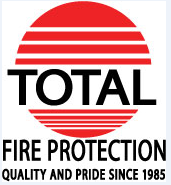 Privacy Act Statement: The information requested herein is for apprenticeship program purposes and may not be otherwise disclosed without the express permission of the undersigned.We consider all applicants without regard to race, color, religion, sex, national origin, age, or the presence of a non-job related medical condition or handicap, or any legally protected status.Position Applying for: _______________________      Date of Application: ________________Where did you hear about this opportunity? __________________________________________Name: __________________________________________________ SSN: ________________                 (Last)                                         (First)                                   (MI)Address: ________________________________________________ Telephone: ____________                     (Number & Street)                    (City)                            (State & Zip)Date of Birth: ___________    Are you a U.S. Citizen:  _______ Are you a Veteran: _________FOR EEO PURPOSES ONLY            (Submission of this is voluntary)Sex:     Male _____   Female _____                           Alaskan Native or          Asian or Pacific Race:   White _____ Black _____ Hispanic _____   American Indian _____ Islander _____PHYSICAL             (Explain all “Yes” Answers on the reverse side of this sheet)Have you ever had:  A Back Injury? _____ Injury to Limbs? _____ Any Major Operations? ____Any Allergies? _____ Do you have sight or hearing problems? _____ Do you have a fear of heights, closeness or depth? _____ Other physical conditions or problems? _________________Have you ever applied for and received Worker’s Compensation? _____ If yes explain and give dates and where filed on the reverse side of the sheet.EDUCATION (Circle the Highest Grade Completed)1    2    3    4    5    6    7    8    9    10    11    12    GED    Trade School    CollegeName of last school attended: _____________________________ Dates attended: ___________                                                                        (School Name)           (City & State)Couse of Study: ___________________________________ Degree/Diploma: ______________Describe any specialized training, skills, or extra-curricular activities you have had or      received: ______________________________________________________________________EMPLOYMENT EXPERIENCE (Start with your present or last job if currently unemployed.						  Include Military Service Assignments if applicable) _____________________________________________________________________________   Employer                                    City/State                    Occupation                   Dates Employed											        From            To_____________________________________________________________________________    Duties _____________________________________________________________________________   Reason for Leaving_____________________________________________________________________________   Employer                                    City/State                    Occupation                   Dates Employed											        From            To_____________________________________________________________________________    Duties _____________________________________________________________________________   Reason for Leaving_____________________________________________________________________________   Employer                                    City/State                    Occupation                   Dates Employed											        From            To_____________________________________________________________________________    Duties _____________________________________________________________________________   Reason for LeavingSPECIAL SKILLS AND QUALIFICATIONS   (Summarize any special job-related skills you								 have acquired for employment) _____________________________________________________________________________ _____________________________________________________________________________ _____________________________________________________________________________ _____________________________________________________________________________(If you need additional space use the reverse side of this sheet)REFERENCES   (Give name, address and telephone number of three references who are not				 related	 to you and are not previous employers)_______________________________________________________________________             Name                               Address/City/State                                Telephone No._______________________________________________________________________             Name                               Address/City/State                                Telephone No._______________________________________________________________________             Name                               Address/City/State                                Telephone No.1. Are you willing to travel out of town, and remain overnight for extended periods of time? ___2. Have you ever been convicted of a felony? _____ If yes when and where _________________ ______________________________________________________________________________3. Do you have a valid driver’s license? _________4. Have you ever been convicted of a DWI? _____, if yes when and where _________________5. Do you understand the terms, conditions, and requirements of the apprenticeship program, including the related instruction requirements? ________I authorize investigation of all statements contained in the application.  I understand that misrepresentation or omission of facts in the application or interview is cause for immediate dismissal.  If employed I understand that I will be required to abide by all rules and regulations of the Company.  I understand that this application is not and is not intended to be a contract of employment._________________________________                           ______________________________        	Applicant Signature                                                                DateTO BE COMPLETED BY PERSONNEL DEPARTMENT OR INTERVIEWER1.   Date of Interview: ______________________________________________2.   Interviewer’s Name & Title: ______________________________________3.   Applicant’s Final Ranking: _______________________________________4.   Remarks: _________________________________________________________________ ____________________________________________________________________________________________________________________________________________________________ If applicant was not interviewed, state reason: ________________________________________ _____________________________________________________________________________________________________________________________________________________________________________________________                           _______________________________		Signature & Title                                                                Date                         